Átadták Az Év Leginspirálóbb Vezetője DíjatAz elismerést a 12. PwC Magyarországi Vezérigazgató Felmérésében részt vevők válaszai alapján az Eisberg Hungary Kft. ügyvezető igazgatója kapta.Először ítélte oda Az Év Leginspirálóbb Vezetője Díjat a PwC Magyarország 267 hazai vezérigazgató véleménye alapján. Az idén megalapított kitüntetéssel olyan hazai cégvezetőt ismernek el, akire a magyarországi felső vezetők példaképként tekintenek. Elsőként Gazsi Zoltánt, az Eisberg Hungary Kft. ügyvezetőjét díjazták február 8-án a Magyar Zene Házában, a PwC Vezérigazgató Felmérésének eredményeit bemutató eseményen.A PwC Magyarország idén tizenkettedik alkalommal kérdezte meg személyes interjúk formájában a hazai vállalatvezetőket arról, hogyan látják a jövőt, a gazdasági környezetet, saját üzleti helyzetüket, illetve milyen kockázatoktól tartanak és ezekre milyen stratégiai, szervezeti válaszokat formálnak.A 2022 októbere és decembere között zajló felmérés során idén először arról is nyilatkozhattak az első számú döntéshozók, hogy vezetői feladataik során kit tartanak Magyarország leginspirálóbb vezetőjének. A kutatásban részt vevő 267 cégvezető válaszai alapján Gazsi Zoltán, az Eisberg Hungary Kft. ügyvezető igazgatója nyerte a 2022 Leginspirálóbb Vezetője Díjat. Az elismerés létrehozásával a PwC célja minél szélesebb körrel megismertetni az üzleti eredmények mellett a követendő cégkultúra építésére is hangsúlyt fektető vezetőket, akik példaként szolgálhatnak igazgatótársaik előtt.Gazsi Zoltánnal, a 2022 Leginspirálóbb Vezetője Díj nyertesével készült videó – amelyben megosztja vezetői hitvallását és a jelenlegi gazdasági helyzetben legfontosabbnak tartott feladatait is –, valamint a kutatás eredményei a PwC Magyarországi Vezérigazgató Felmérés oldalán tekinthetőek meg.Eredeti tartalom: PwC MagyarországTovábbította: Helló Sajtó! Üzleti SajtószolgálatEz a sajtóközlemény a következő linken érhető el: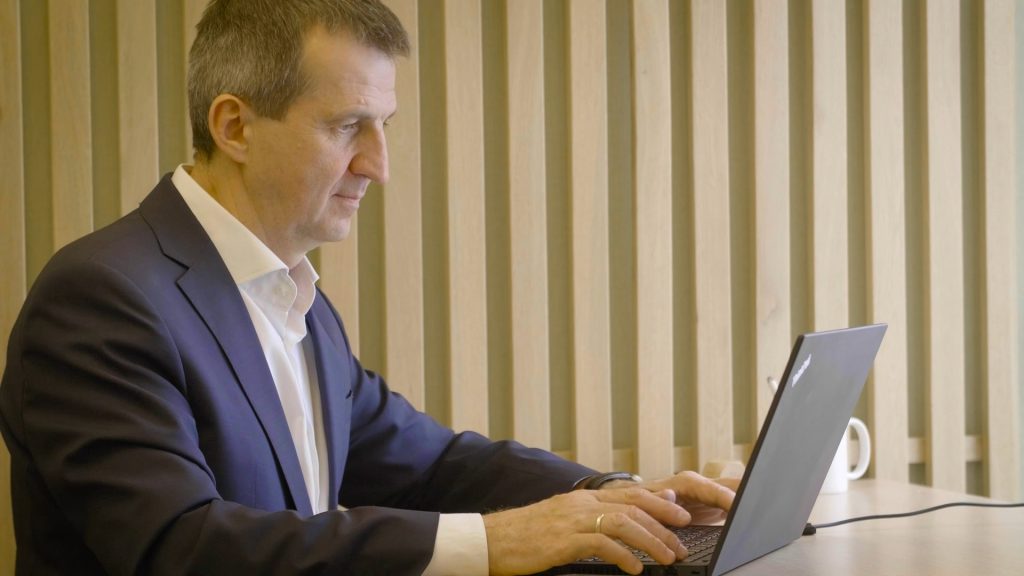 © PwC Magyarország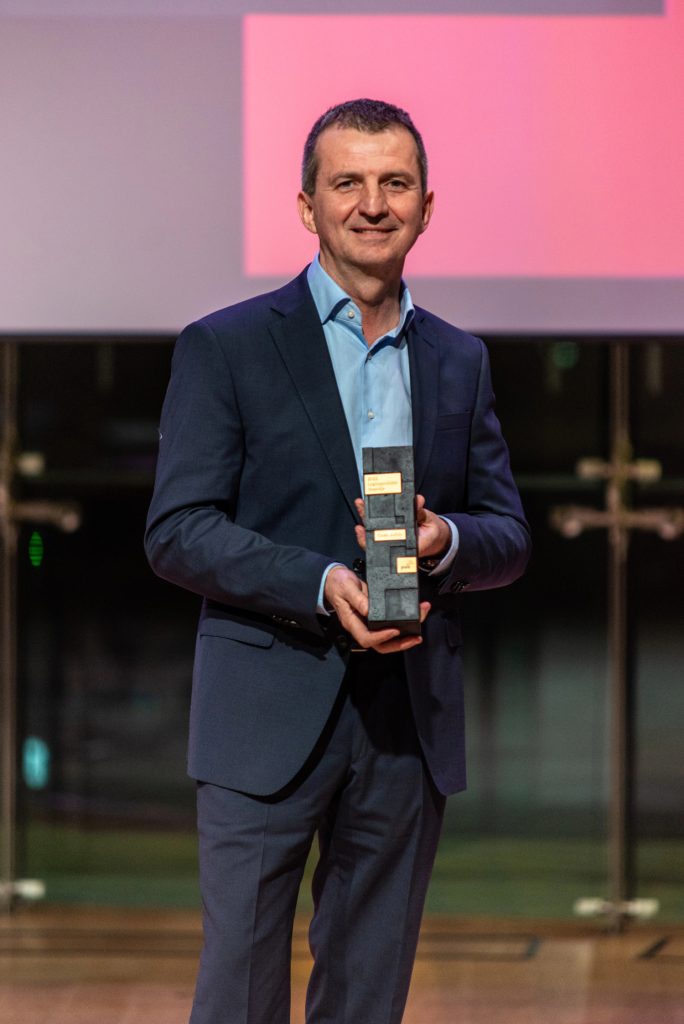 © PwC Magyarország